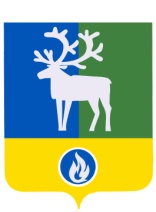 СЕЛЬСКОЕ ПОСЕЛЕНИЕ ВЕРХНЕКАЗЫМСКИЙБЕЛОЯРСКИЙ РАЙОНХАНТЫ-МАНСИЙСКИЙ АВТОНОМНЫЙ ОКРУГ – ЮГРААДМИНИСТРАЦИЯ СЕЛЬСКОГО ПОСЕЛЕНИЯПОСТАНОВЛЕНИЕот 14 декабря 2011 года					                                                 №  118О признании утратившим силу постановления администрации сельского поселения Верхнеказымский от 30 декабря 2010 года № 99В целях приведения муниципальных правовых актов сельского поселения Верхнеказымский в соответствие действующему законодательству, п о с т а н о в л я ю: 1. Признать утратившим силу постановление администрации сельского поселения Верхнеказымский от 30 декабря 2010 года № 99 «Об утверждении тарифов на платные услуги, оказываемые Муниципальным учреждением культуры «Сельский дом культуры «ГРОТЕСК».2. Опубликовать настоящее постановление в газете «Белоярские вести».3. Настоящее постановление вступает в силу после его  официального опубликования, и распространяется на правоотношения, возникшие с 1 января 2010 года.Глава сельского поселения		                                                                        Г.Н.Бандысик